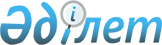 Об утверждении Типовых правил организации работы Попечительского совета и порядок его избрания в организациях образованияПриказ Министра образования и науки Республики Казахстан от 27 июля 2017 года № 355. Зарегистрирован в Министерстве юстиции Республики Казахстан 29 августа 2017 года № 15584.
      В соответствии с пунктом 9 статьи 44 Закона Республики Казахстан "Об образовании" ПРИКАЗЫВАЮ:
      Сноска. Преамбула – в редакции приказа и.о. Министра просвещения РК от 01.03.2023 № 56 (вводится в действие по истечении десяти календарных дней после дня его первого официального опубликования).


      1. Утвердить прилагаемые:
      1) Типовые правила организации работы Попечительского совета и порядок его избрания в дошкольных организациях согласно приложению 1 к настоящему приказу;
      2) Типовые правила организации работы Попечительского совета и порядок его избрания в организациях среднего образования, в том числе специализированных и специальных организаций образования, согласно приложению 2 к настоящему приказу;
      3) Типовые правила организации работы Попечительского совета и порядок его избрания в организациях технического и профессионального, послесреднего образования согласно приложению 3 к настоящему приказу;
      4) Типовые правила организации работы Попечительского совета и порядок его избрания во внешкольных организациях дополнительного образования согласно приложению 4 к настоящему приказу;
      5) Типовые правила организации работы Попечительского совета и порядок его избрания в организациях образования для детей-сирот и детей, оставшихся без попечения родителей, согласно приложению 5 к настоящему приказу.
      Сноска. Пункт 1 – в редакции приказа и.о. Министра просвещения РК от 01.03.2023 № 56 (вводится в действие по истечении десяти календарных дней после дня его первого официального опубликования).


      2. Признать утратившими силу:
      1) приказ исполняющего обязанности Министра образования и науки Республики Казахстан от 22 октября 2007 года № 501 "Об утверждении Типовых правил организации работы Попечительского совета и порядок его избрания в организациях образования" (зарегистрированный в Реестре государственной регистрации нормативных правовых актов Республики Казахстан под № 4995, опубликованный 30 ноября 2007 года в газете "Юридическая газета" № 184 (1387);
      2) приказ исполняющего обязанности Министра образования и науки Республики Казахстан от 22 декабря 2016 года №715 "О внесении изменений в приказ исполняющего обязанности Министра образования и науки Республики Казахстан от 22 октября 2007 года № 501 "Об утверждении Типовых правил деятельности попечительского совета и порядок его избрания" (зарегистрированный в Реестре государственной регистрации нормативных правовых актов Республики Казахстан под № 14751, опубликованный в Эталонном контрольном банке нормативных правовых актов Республики Казахстан 9 февраля 2017 года).
      3. Комитету по охране прав детей Министерства образования и науки Республики Казахстан (Ерсаинов Е.Е.) в установленном законодательством порядке обеспечить: 
      1) государственную регистрацию настоящего приказа в Министерстве юстиции Республики Казахстан;
      2) в течение десяти календарных дней со дня государственной регистрации настоящего приказа в Министерстве юстиции Республики Казахстан направление его копий в бумажном и электронном виде на казахском и русском языках в Республиканское государственное предприятие на праве хозяйственного ведения "Республиканский центр правовой информации" для официального опубликования и включения в Эталонный контрольный банк нормативных правовых актов Республики Казахстан;
      3) в течение десяти календарных дней после государственной регистрации настоящего приказа направление его копии на официальное опубликование в периодические печатные издания;
      4) размещение настоящего приказа на интернет-ресурсе Министерства образования и науки Республики Казахстан;
      5) в течение десяти рабочих дней после государственной регистрации настоящего приказа в Министерстве юстиции Республики Казахстан представление в Департамент юридической службы и международного сотрудничества Министерства образования и науки Республики Казахстан сведений об исполнении мероприятий, предусмотренных подпунктами 1), 2), 3) и 4) настоящего пункта.
      4. Контроль за исполнением настоящего приказа возложить на вице-министра образования и науки Республики Казахстан Асылову Б.А.
      5. Настоящий приказ вводится в действие по истечении десяти календарных дней после дня его первого официального опубликования. Типовые правила организации работы Попечительского совета и порядок его избрания в дошкольных организациях
      Сноска. Правила – в редакции приказа и.о. Министра просвещения РК от 01.03.2023 № 56 (вводится в действие по истечении десяти календарных дней после дня его первого официального опубликования). Глава 1. Общие положения
      1. Типовые правила организации работы Попечительского совета и порядок его избрания в дошкольных организациях (далее - Правила) разработаны в соответствии с пунктом 9 статьи 44 Закона Республики Казахстан "Об образовании" и определяют порядок организации деятельности Попечительского совета (далее – Попечительский совет) и его избрания.
      2. Попечительский совет как коллегиальный орган управления организацией дошкольного образования, содействующий в ее развитии и обеспечивающий общественный контроль за деятельностью дошкольной организации, осуществляет свою деятельность на основе принципов:
      1) независимости;
      2) деятельности его членов на безвозмездной основе;
      3) добровольности;
      4) прозрачности;
      5) гласности и публичности.
      3. В своей деятельности члены Попечительского совета:
      1) соблюдают законодательство Республики Казахстан, требования настоящих Правил и иных нормативных правовых актов;
      2) осуществляют свою деятельность во взаимодействии с дошкольной организацией, общественностью, местными исполнительными и представительными органами, заинтересованными государственными органами и иными физическими и/или юридическими лицами. Глава 2. Порядок избрания Попечительского совета
      4. Попечительский совет избирается Комиссией, создаваемой уполномоченным органом соответствующей отрасли или местным исполнительным органом в области образования (далее – Комиссия).
      Срок полномочий Попечительского совета составляет 3 (три) года.
      5. Число членов Комиссии составляет нечетное число, не менее 7 (семи) человек, из них количество представителей государственных органов составляет не более 2/3 (две трети) от общего числа членов Попечительского совета.
      В состав Комиссии входят представители местных представительных, исполнительных и правоохранительных органов, неправительственных организаций, средств массовой информации.
      6. Председатель Комиссии избирается из числа членов Комиссии на ее первом заседании, о чем выносится протокольное решение.
      Секретарь Комиссии осуществляет организационное обеспечение ее работы, не является ее членом и не принимает участие в голосовании. Секретарем Комиссии является сотрудник уполномоченного органа соответствующей отрасли или местного исполнительного органа в области образования.
      7. Заседание Комиссии считается состоявшимся, а его решение правомочным, если на нем присутствовали не менее 2/3 (двух третей) членов от общего состава Комиссии.
      Решение Комиссии принимается простым большинством голосов от общего числа членов Комиссии. При равенстве голосов голос Председателя Комиссии является решающим. Все решения Комиссии оформляются в виде протокола, подписываются председателем, членами комиссии, присутствовавшими на заседании, и секретарем.
      8. Уполномоченный орган соответствующей отрасли или местный исполнительный орган в области образования в период с 1 по 10 сентября календарного года (в течение одного месяца со дня принятия решения о прекращении полномочий Попечительского Совета) размещает на своем интернет-ресурсе и/или в периодическом печатном издании, распространяемом на территории соответствующей административно-территориальной единицы, на казахском и русском языках с указанием его наименования, объявление об избрании Попечительского совета с указанием количественного состава, сроков подачи документов, а также почтовый и электронные адреса, на которые направляются документы и сведения в соответствии с пунктом 9 настоящих Правил.
      Прием документов заканчивается по истечении 20 (двадцати) календарных дней со дня размещения объявления.
      9. Кандидаты в сроки, указанные в объявлении об избрании Попечительского совета и приеме предложений по его составу, представляют Комиссии следующие документы:
      1) заявление (в произвольной форме);
      2) копию документа, удостоверяющего личность кандидата;
      3) резюме на казахском или русском языках;
      4) копию документа о наличии образования (при наличии);
      5) документы, подтверждающие отсутствие судимости и коррупционных правонарушений, выданные территориальными подразделениями Комитета по правовой статистике и специальным учетам Генеральной прокуратуры Республики Казахстан.
      Кандидаты представляют дополнительные сведения о профессиональной (или) общественной деятельности.
      10. В состав Попечительского совета входят:
      1) родители или иные законные представители воспитанников дошкольной организации (по одному родителю или иному законному представителю воспитанника данной дошкольной организации от каждой возрастной группы), – не превышает количество возрастных групп;
      2) ветераны педагогического труда (при наличии) – 1 человек;
      3) представители местных представительных, и/или исполнительных, и/или правоохранительных органов – 1-3 человека;
      4) представители неправительственных (некоммерческих) организаций – 1-2 человека;
      5) благотворители и/или меценаты (при наличии) – 1-2 человека;
      6) представители средств массовой информации (при наличии) – 1 человек.
      11. Кандидаты в члены Попечительского совета выдвигаются дошкольными организациями, прошедшие отбор на общем собрании родительской общественности.
      Список кандидатов от родительской общественности (по одному родителю или иному законному представителю воспитанников в данной дошкольной организации от каждой возрастной группы) направляется в уполномоченный орган соответствующей отрасли или местный исполнительный орган в области образования с прилагаемыми документами, указанными пунктом 9 настоящих Правил.
      12. Комиссия в течение 7 (семи) рабочих дней со дня окончания срока подачи заявлений рассматривает документы, представленные кандидатами, проводит оценку соответствия кандидата пунктам 9, 10 и 11 настоящих Правил. По результатам проведенной оценки Комиссия в течение 10 (десяти) рабочих дней избирает кандидатов в соответствии с требованиями настоящих Правил.
      Избрание Попечительского совета с учетом всех процедур завершается не позже 30 октября календарного года.
      13. Избранный состав Попечительского совета утверждается уполномоченным органом соответствующей отрасли или местным исполнительным органом в области образования в течение 3 (трех) рабочих дней со дня вынесения протокольного решения Комиссией, список избранного состава размещается на их официальном интернет-ресурсе и дошкольной организации. Глава 3. Функции Попечительского совета
      14. Попечительский совет дошкольной организации:
      1) согласовывает приоритетные направления развития дошкольной организации;
      2) вносит предложения уполномоченному органу соответствующей отрасли или местному исполнительному органу в области образования об устранении выявленных Попечительским советом недостатков в работе дошкольной организации;
      3) вырабатывает предложения при формировании бюджета дошкольной организации;
      4) согласовывает внесение изменений и/или дополнений в устав и правила внутреннего распорядка дошкольной организации;
      5) согласовывает и выносит протокольное решение по распределению финансовых средств, поступивших в дошкольную организацию в виде благотворительной помощи, и принимает решение о его целевом расходовании, по выбору направлений, форм, размеров и порядка использования спонсорской, благотворительной и иной помощи;
      6) осуществляет контроль за соблюдением прав и свобод воспитанников, родителей или иных законных представителей, содействует в охране их прав, обеспечению безопасности воспитанников и их защите от физического, психического и иных форм насилия и дискриминации;
      7) осуществляет контроль за соблюдением санитарно-гигиенических условий, качества питания, питьевого режима, состоянием прилегающей территории;
      8) не реже 2 (двух) раз в год заслушивает отчеты руководителя дошкольной организации о деятельности дошкольной организации;
      9) осуществляет контроль за расходованием спонсорских средств, поступающих на счет дошкольной организаций для оказания поддержки воспитанникам, оказавшимся в тяжелой жизненной ситуации, и укрепления материально-технической базы;
      10) содействует в организации помощи воспитанникам из семей, относящихся к социально-уязвимым слоям населения в соответствии с Законом Республики Казахстан "О жилищных отношениях", вырабатывает предложения по совершенствованию мер поддержки детей-сирот и детей, оставшихся без попечения родителей, детей с особыми образовательными потребностями, одаренных детей;
      11) содействует администрации дошкольной организации в проведении мероприятий по противодействию коррупции;
      12) проводит 1 (один) раз в год мониторинг степени удовлетворенности условиями обучения в дошкольной организации путем анонимного анкетирования родителей или иных законных представителей;
      13) проводит мониторинг процесса приобретения товаров, работ и услуг;
      14) проводит 1 (один) раз в год мониторинг занятости детей с особыми образовательными потребностями в кружках по интересам и спортивных секциях дошкольной организации;
      15) содействует педагогическому коллективу в осуществлении работы с семьями воспитанников, совместно с администрацией дошкольной организации проводит общие родительские собрания;
      16) содействует разрешению конфликтов, возникших в среде педагогов, родителей или иных законных представителей;
      17) содействует проведению культурных, оздоровительных мероприятий, конференций, совещаний, семинаров по вопросам деятельности дошкольной организации;
      18) участвует в общественном обсуждении проектов законов и нормативных правовых актов по вопросам, отнесенным к компетенции Попечительского совета.
      Выявленные нарушения в ходе контроля выносятся на внеочередное заседание.
      15. Деятельность Попечительского совета осуществляется в соответствии с планом работы на учебный год. Глава 4. Порядок организации работы Попечительского совета
      16. Заседание Попечительского совета проводятся не реже 1 раза в квартал. Допускается проведение заседаний Попечительского совета в режиме видеоконференцсвязи.
      17. Информация о проведении заседания размещается секретарем Попечительского совета на интернет-ресурсе дошкольной организации с уведомлением всех членов Попечительского совета.
      Информация на интернет-ресурсе содержит дату, время и место проведения заседания.
      18. В заседаниях принимают участие наблюдатели от гражданского общества.
      19. Руководителем Попечительского совета является его председатель, избираемый из числа членов Попечительского совета данной дошкольной организации на заседании Попечительского совета путем открытого голосования большинством голосов его членов.
      20. Председатель действует от имени Попечительского совета и обеспечивает его деятельность в соответствии с настоящими Правилами. При отсутствии председателя его функции осуществляет один из членов Попечительского совета по решению Попечительского совета, за исключением представителей местных представительных, исполнительных и правоохранительных органах, входящих в состав Попечительского совета.
      21. Секретарь Попечительского совета, избираемый из числа работников дошкольной организации либо независимых лиц и не являющийся членом Попечительского совета, обеспечивает подготовку, проведение, оформление материалов и протоколов заседаний Попечительского совета.
      22. Заседание Попечительского совета является правомочным, если на заседании присутствует не менее 2/3 (двух третей) от общего количества его членов. Передача членом Попечительского совета своего голоса другому члену Попечительского совета либо лицу по доверенности не допускается.
      23. Решение Попечительского совета принимается открытым голосованием большинством голосов присутствовавших его членов, оформляется протоколом и подписывается председателем Попечительского совета. При равенстве голосов принимается решение, за которое проголосовал председатель Попечительского совета либо лицо, осуществляющее функции председателя Попечительского совета.
      24. Решения Попечительского совета рассматриваются администрацией организации образования с принятием соответствующих решений в установленные законом сроки.
      25. Решение Попечительского совета оформляется протоколом, подписывается Председателем и всеми присутствующими членами Попечительского совета и вносится на согласование руководителю дошкольной организации.
      26. При несогласии руководителя организации образования с решением Попечительского совета разногласия разрешаются путем согласительных процедур, для преодоления которых создается комиссия (далее – согласительная комиссия) с участием равного количества участников от Попечительского совета и дошкольной организации.
      Члены согласительной комиссии из своего состава избирают большинством голосов от общего числа членов согласительной комиссии председателя. Согласительная комиссия рассматривает те положения решения, по которым возникли разногласия.
      Согласительная комиссия принимает решение открытым голосованием. Решения согласительной комиссии принимаются большинством голосов от общего числа его членов. При равном количества голосов "за" либо "против" голос председателя согласительной комиссии считается решающим.
      27. Решения Попечительского совета размещаются секретарем совета на интернет-ресурсе дошкольной организации.
      28. Благотворительная помощь дошкольной организации оказывается в добровольном порядке на безвозмездной основе и расходуется исключительно по решению Попечительского совета.
      29. Принятые дошкольной организацией поступления от благотворительной помощи зачисляются на:
      1) контрольный счет наличности благотворительной помощи, открытый в территориальном подразделении уполномоченного органа по исполнению бюджета, в соответствии с бюджетным законодательством Республики Казахстан – для дошкольной организации, созданной в организационно-правовой форме государственное учреждение;
      2) счет, открытый в банке второго уровня – для дошкольной организации, созданной в иных организационно-правовых формах.
      30. Поступления от благотворительной помощи расходуются на следующие цели:
      1) социальная поддержка воспитанников дошкольной организации;
      2) совершенствование материально-технической базы дошкольной организации;
      3) поддержка одаренных детей;
      4) организация предметно-пространственной развивающей среды.
      31. Дошкольная организация ежегодно по итогам финансового года информирует родительскую общественность о результатах деятельности путем размещения соответствующего отчета на интернет-ресурсе данной дошкольной организации.
      32. Информация, полученная членом Попечительского совета в рамках деятельности данного совета, охраняемая действующим законодательством о защите персональных данных, о государственных секретах и служебной тайне, о коммерческой тайне, не может быть раскрыта третьим лицам. Глава 5. Прекращение работы Попечительского совета
      33. Прекращение работы Попечительского совета осуществляется:
      1) по инициативе уполномоченного органа соответствующей отрасли или местного исполнительного органа в области образования;
      2) при ликвидации и реорганизации дошкольной организации;
      3) по истечению срока полномочий Попечительского совета, указанного в пункте 5 настоящих Правил;
      4) при досрочном прекращении полномочий членов Попечительского совета.
      34. Член Попечительского совета исключается из состава Попечительского совета:
      1) по личной инициативе (на основании письменного заявления в произвольной форме на имя Председателя совета);
      2) по причине отсутствия на заседаниях совета без уважительных причин более трех раз в течение года. Типовые правила организации работы Попечительского совета и порядок его избрания в организациях среднего образования, в том числе специализированных и специальных организациях образования
      Сноска. Приказ дополнен приложением 2 в соответствии с приказом и.о. Министра просвещения РК от 01.03.2023 № 56 (вводится в действие по истечении десяти календарных дней после дня его первого официального опубликования). Глава 1. Общие положения
      1. Типовые правила организации работы Попечительского совета и порядок его избрания в организациях среднего образования, в том числе специализированных и специальных организациях образования (далее – Правила), разработаны в соответствии с пунктом 9 статьи 44 Закона Республики Казахстан "Об образовании" и определяют порядок организации деятельности Попечительского совета (далее – Попечительский совет) и его избрания.
      2. Попечительский совет как коллегиальный орган управления организацией среднего образования, в том числе специализированной и специальной организацией образования (далее – организация образования), содействующий в ее развитии и обеспечивающий общественный контроль за деятельностью организации образования, осуществляют свою деятельность на основе принципов:
      1) независимости;
      2) деятельности его членов на безвозмездной основе;
      3) добровольности;
      4) прозрачности;
      5) гласности и публичности.
      3. В своей деятельности члены Попечительского совета:
      1) соблюдают законодательство Республики Казахстан, требования настоящих Правил и иных нормативных правовых актов;
      2) осуществляют свою деятельность во взаимодействии с организацией образования, общественностью, местными исполнительными и представительными органами, заинтересованными государственными органами и иными физическими и/или юридическими лицами. Глава 2. Порядок избрания Попечительского совета
      4. Попечительский совет избирается Комиссией, создаваемой уполномоченным органом соответствующей отрасли или местным исполнительным органом в области образования (далее – Комиссия).
      Срок полномочий Попечительского совета составляет 3 (три) года.
      5. Число членов Комиссии составляет нечетное число, не менее 7 (семи) человек, из них количество представителей государственных органов составляет не более 2/3 (две трети) от общего числа членов Попечительского совета.
      В состав Комиссии входят представители местных представительных, исполнительных и правоохранительных органов, неправительственных организаций, средств массовой информации.
      6. Председатель Комиссии избирается из числа членов Комиссии на ее первом заседании, о чем выносится протокольное решение.
      Секретарь Комиссии осуществляет организационное обеспечение ее работы, не является ее членом и не принимает участие в голосовании. Секретарем Комиссии является сотрудник уполномоченного органа соответствующей отрасли или местного исполнительного органа в области образования.
      7. Заседание Комиссии считается состоявшимся, а его решение правомочным, если на нем присутствовали не менее 2/3 (двух третей) членов от общего состава Комиссии.
      Решение Комиссии принимается простым большинством голосов от общего числа членов Комиссии. При равенстве голосов голос Председателя Комиссии является решающим. Все решения Комиссии оформляются в виде протокола, подписываются председателем, членами комиссии, присутствовавшими на заседании, и секретарем.
      8. Уполномоченный орган соответствующей отрасли или местный исполнительный орган в области образования в период с 1 по 10 сентября календарного года (в течение одного месяца со дня принятия решения о прекращении полномочий Попечительского Совета) размещает на своем интернет-ресурсе и/или в периодическом печатном издании, распространяемом на территории соответствующей административно-территориальной единицы, на казахском и русском языках с указанием его наименования, объявление об избрании Попечительского совета с указанием количественного состава, сроков подачи документов, а также почтовый и электронные адреса, на которые направляются документы и сведения в соответствии с пунктом 9 настоящих Правил.
      Прием документов заканчивается по истечении 20 (двадцати) календарных дней со дня размещения объявления.
      9. Кандидаты в сроки, указанные в объявлении об избрании Попечительского совета и приеме предложений по его составу, представляют Комиссии следующие документы:
      1) заявление (в произвольной форме);
      2) копию документа, удостоверяющего личность кандидата;
      3) резюме на казахском или русском языках;
      4) копию документа о наличии образования (при наличии);
      5) документы, подтверждающие отсутствие судимости и коррупционных правонарушений, выданные территориальными подразделениями Комитета по правовой статистике и специальным учетам Генеральной прокуратуры Республики Казахстан.
      Кандидаты представляют дополнительные сведения о профессиональной (или) общественной деятельности.
      10. В состав Попечительского совета входят:
      1) родители или иные законные представители обучающихся в данной организации образования (по одному родителю или иному законному представителю обучающихся в данной организации образования от каждой параллели классов) – не более 11 человек;
      2) ветераны педагогического труда (при наличии) – 1 человек;
      3) представители местных представительных, и/или исполнительных, и/или правоохранительных органов – 1-3 человека;
      4) представители неправительственных (некоммерческих) организаций – 1-2 человека;
      5) благотворители и/или меценаты (при наличии) – 1-2 человека;
      6) представители средств массовой информации (при наличии) – 1 человек;
      7) представители органов ученического самоуправления – 1-2 человека.
      11. Кандидаты в члены Попечительского совета выдвигаются организациями образования, прошедшие отбор на общем собрании родительской общественности.
      Список кандидатов от родительской общественности (по одному родителю или иному законному представителю обучающихся в данной организации образования от каждой параллели классов) направляется в уполномоченный орган соответствующей отрасли или местный исполнительный орган в области образования с прилагаемыми документами, указанными пунктом 9 настоящих Правил.
      12. Комиссия в течение 7 (семи) рабочих дней со дня окончания срока подачи заявлений рассматривает документы, представленные кандидатами, проводит оценку соответствия кандидата пунктам 9, 10 и 11 настоящих Правил. По результатам проведенной оценки Комиссия в течение 10 (десяти) рабочих дней избирает кандидатов в соответствии с требованиями настоящих Правил.
      При отборе кандидатов в члены Попечительского Совета учитывается наличие образования, профессиональные знания, компетентность, деловая репутация.
      Избрание Попечительского совета с учетом всех процедур завершается не позже 30 октября календарного года.
      13. Избранный состав Попечительского совета утверждается уполномоченным органом соответствующей отрасли или местным исполнительным органом в области образования в течение 3 (трех) рабочих дней со дня вынесения протокольного решения Комиссией, список избранного состава размещается на их официальном интернет-ресурсе и организации образования. Глава 3. Функции Попечительского совета
      14. Попечительский совет организации образования:
      1) согласовывает приоритетные направления развития организации образования;
      2) вносит предложения уполномоченному органу соответствующей отрасли или местному исполнительному органу в области образования об устранении выявленных Попечительским советом недостатков в работе организации образования;
      3) вырабатывает предложения при формировании бюджета организации образования;
      4) согласовывает внесение изменений и/или дополнений в устав и правила внутреннего распорядка организации образования;
      5) согласовывает альтернативные сроки начала и завершения учебного года, выбранного организацией образования;
      6) согласовывает экспериментальные образовательные программы организации образования;
      7) предоставляет в аттестационную комиссию уполномоченного органа соответствующего уровня рекомендательное письмо руководителю организации образования по итогам его работы на прохождение очередной аттестации на присвоение (подтверждение) квалификационной категории;
      8) согласовывает и выносит протокольное решение по распределению финансовых средств, поступивших в организацию образования в виде благотворительной помощи, принимает решение о его целевом расходовании, по выбору направлений, форм, размеров и порядка использования спонсорской, благотворительной и иной помощи;
      9) согласовывает в течение года списки кандидатур обучающихся, направляемых в Республиканский учебно-оздоровительный центр "Балдаурен" и Национальный научно-практический, образовательный и оздоровительный центр "Бобек";
      10) осуществляет контроль за соблюдением прав и свобод обучающихся, родителей или иных законных представителей, содействует в охране их прав, обеспечению безопасности обучающихся и их защите от физического, психического и иных форм насилия и дискриминации;
      11) осуществляет контроль за соблюдением санитарно-гигиенических условий, качества питания, питьевого режима, состоянием прилегающей территории;
      12) не реже 2 (двух) раз в год заслушивает отчеты руководителя организации образования о деятельности организации образования;
      13) осуществляет контроль за расходованием спонсорских средств, поступающих на счет организации образования для оказания поддержки обучающимся, оказавшимся в тяжелой жизненной ситуации, и укрепления материально-технической базы;
      14) содействует в организации помощи обучающимся из семей, относящихся к социально-уязвимым слоям населения в соответствии с Законом Республики Казахстан "О жилищных отношениях", вырабатывает предложения по совершенствованию мер поддержки детей-сирот и детей, оставшихся без попечения родителей, детей с особыми образовательными потребностями, одаренных детей;
      15) содействует администрации организации образования в проведении мероприятий по противодействию коррупции;
      16) проводит 1 (один) раз в течение учебного года мониторинг степени удовлетворенности обучающихся условиями обучения в организации образования путем анонимного анкетирования обучающихся и родителей или иных законных представителей;
      17) проводит 1 (один) раз в год мониторинг занятости детей с особыми образовательными потребностями в кружках по интересам и спортивных секциях организации образования;
      18) проводит мониторинг процесса приобретения товаров, работ и услуг;
      19) содействует педагогическому коллективу в осуществлении работы с семьями обучающихся и при необходимости совместно с администрацией организации образования проводит общие родительские собрания;
      20) содействует администрации организации образования в предупреждении правонарушений, наркомании, алкоголизма, табакокурения, бродяжничества, попрошайничества, буллинга, лудомании среди обучающихся;
      21) содействует укреплению дисциплины среди обучающихся и разрешению конфликтов, возникших в среде педагогов, обучающихся, родителей или иных законных представителей;
      22) содействует проведению культурных, оздоровительных мероприятий, конференций, совещаний, семинаров по вопросам деятельности организации образования;
      23) участвует в общественном обсуждении проектов законов и нормативных правовых актов по вопросам, отнесенным к компетенции Попечительского совета.
      Выявленные нарушения в ходе контроля выносятся на внеочередное заседание.
      15. Деятельность Попечительского совета осуществляется в соответствии с планом работы на учебный год. Глава 4. Порядок организации работы Попечительского совета
      16. Заседание Попечительского совета проводятся не реже 1 раза в квартал.
      Допускается проведение заседаний Попечительского совета в режиме видеоконференцсвязи.
      17. Информация о проведении заседания размещается секретарем Попечительского совета на интернет-ресурсе организации образования, с уведомлением всех членов Попечительского совета.
      Информация на интернет-ресурсе содержит дату, время и место проведения заседания.
      18. В заседаниях принимают участие наблюдатели от гражданского общества.
      19. Руководителем Попечительского совета является его председатель, избираемый из числа членов Попечительского совета данной организации образования на заседании Попечительского совета путем открытого голосования большинством голосов его членов.
      20. Председатель действует от имени Попечительского совета и обеспечивает его деятельность в соответствии с настоящими Правилами. При отсутствии председателя его функции осуществляет один из членов Попечительского совета по решению Попечительского совета, за исключением представителей местных представительных, исполнительных и правоохранительных органах, входящих в состав Попечительского совета.
      21. Секретарь Попечительского совета, избираемый из числа работников организации образования либо независимых лиц и не являющийся членом Попечительского совета, обеспечивает подготовку, проведение, оформление материалов и протоколов заседаний Попечительского совета.
      22. Заседание Попечительского совета является правомочным, если на заседании присутствует не менее 2/3 (двух третей) от общего количества его членов. Передача членом Попечительского совета своего голоса другому члену Попечительского совета либо лицу по доверенности не допускается.
      23. Решение Попечительского совета принимается открытым голосованием большинством голосов присутствовавших его членов, оформляется протоколом и подписывается председателем Попечительского совета. При равенстве голосов принимается решение, за которое проголосовал председатель Попечительского совета либо лицо, осуществляющее функции председателя Попечительского совета.
      24. Решения Попечительского совета рассматриваются администрацией организации образования с принятием соответствующих решений в установленные законом сроки.
      25. Решение Попечительского совета оформляется протоколом, подписывается Председателем и всеми присутствующими членами Попечительского совета и вносится на согласование руководителю организации образования.
      26. При несогласии руководителя организации образования с решением Попечительского совета разногласия разрешаются путем согласительных процедур, для преодоления которых создается комиссия (далее – согласительная комиссия) с участием равного количества участников от Попечительского совета и организации образования.
      Члены согласительной комиссии из своего состава избирают большинством голосов от общего числа членов согласительной комиссии председателя. Согласительная комиссия рассматривает те положения решения, по которым возникли разногласия.
      Согласительная комиссия принимает решение открытым голосованием. Решения согласительной комиссии принимаются большинством голосов от общего числа его членов. При равном количества голосов "за" либо "против" голос председателя согласительной комиссии считается решающим.
      27. Решения Попечительского совета размещаются секретарем совета на интернет-ресурсе организации образования.
      28. Благотворительная помощь организации образования оказывается в добровольном порядке на безвозмездной основе и расходуется исключительно по решению Попечительского совета.
      29. Принятые организации образования поступления от благотворительной помощи зачисляются на:
      1) контрольный счет наличности благотворительной помощи, открытый в территориальном подразделении уполномоченного органа по исполнению бюджета, в соответствии с бюджетным законодательством Республики Казахстан – для организации образования, созданной в организационно-правовой форме государственное учреждение;
      2) счет, открытый в банке второго уровня – для организации образования, созданной в иных организационно-правовых формах.
      30. Поступления от благотворительной помощи расходуются на следующие цели:
      1) социальная поддержка обучающихся организации образования;
      2) совершенствование материально-технической базы организации образования;
      3) поддержка одаренных детей;
      4) организация развивающей среды.
      31. Организация образования ежегодно по итогам финансового года информирует родительскую общественность о результатах деятельности путем размещения соответствующего отчета на интернет-ресурсе данной организации образования.
      32. Информация, полученная членом Попечительского совета в рамках деятельности данного совета, охраняемая действующим законодательством о защите персональных данных, о государственных секретах и служебной тайне, о коммерческой тайне, не может быть раскрыта третьим лицам. Глава 5. Прекращение работы Попечительского совета
      33. Прекращение работы Попечительского совета осуществляется:
      1) по инициативе уполномоченного органа соответствующей отрасли или местного исполнительного органа в области образования;
      2) при ликвидации и реорганизации организации образования;
      3) по истечению срока полномочий Попечительского совета, указанного в пункте 5 настоящих Правил;
      4) при досрочном прекращении полномочий членов Попечительского совета.
      34. Член Попечительского совета исключается из состава Попечительского совета:
      1) по личной инициативе (на основании письменного заявления в произвольной форме на имя Председателя совета);
      2) по причине отсутствия на заседаниях совета без уважительных причин более трех раз в течение года. Типовые правила организации работы Попечительского совета и порядок его избрания в организациях технического и профессионального, послесреднего образования
      Сноска. Приказ дополнен приложением 3 в соответствии с приказом и.о. Министра просвещения РК от 01.03.2023 № 56 (вводится в действие по истечении десяти календарных дней после дня его первого официального опубликования). Глава 1. Общие положения
      1. Типовые правила организации работы Попечительского совета и порядок его избрания в организациях технического и профессионального, послесреднего образования (далее – Правила) разработаны в соответствии с пунктом 9 статьи 44 Закона Республики Казахстан "Об образовании" и определяют порядок организации деятельности Попечительского совета (далее – Попечительский совет) и его избрания.
      2. Попечительский совет как коллегиальный орган управления организацией технического и профессионального, послесреднего образования (далее – организация ТиПО), содействующий в ее развитии и обеспечивающий общественный контроль за деятельностью организации ТиПО, осуществляет свою деятельность на основе принципов:
      1) независимости;
      2) деятельности его членов на безвозмездной основе;
      3) добровольности;
      4) прозрачности;
      5) гласности и публичности.
      3. В своей деятельности члены Попечительского совета:
      1) соблюдают законодательство Республики Казахстан, требования настоящих Правил и иных нормативных правовых актов;
      2) осуществляют свою деятельность во взаимодействии с организацией ТиПО, общественностью, местными исполнительными и представительными органами, заинтересованными государственными органами и иными физическими и/или юридическими лицами. Глава 2. Порядок избрания Попечительского совета
      4. Попечительский совет избирается Комиссией, создаваемой уполномоченным органом соответствующей отрасли или местным исполнительным органом в области образования (далее – Комиссия).
      Срок полномочий Попечительского совета составляет 3 (три) года.
      5. Число членов Комиссии составляет нечетное число, не менее 7 (семи) человек, из них количество представителей государственных органов составляет не более 2/3 (две трети) от общего числа членов Попечительского совета.
      В состав Комиссии входят представители органа управления организацией образования, местных представительных, исполнительных и правоохранительных органов, неправительственных организаций, средств массовой информации.
      6. Председатель Комиссии избирается из числа членов Комиссии на ее первом заседании, о чем выносится протокольное решение.
      Секретарь Комиссии осуществляет организационное обеспечение ее работы, не является ее членом и не принимает участие в голосовании. Секретарем Комиссии является сотрудник уполномоченного органа соответствующей отрасли или местного исполнительного органа в области образования.
      7. Заседание Комиссии считается состоявшимся, а его решение правомочным, если на нем присутствовали не менее 2/3 (двух третей) членов от общего состава Комиссии.
      Решение Комиссии принимается простым большинством голосов от общего числа членов Комиссии. При равенстве голосов голос Председателя Комиссии является решающим. Все решения Комиссии оформляются в виде протокола, подписываются председателем, членами комиссии, присутствовавшими на заседании, и секретарем.
      8. Уполномоченный орган соответствующей отрасли или местный исполнительный орган в области образования в период с 1 по 10 сентября календарного года (в течение одного месяца со дня принятия решения о прекращении полномочий Попечительского Совета) размещает на своем интернет-ресурсе и/или в периодическом печатном издании, распространяемом на территории соответствующей административно-территориальной единицы, на казахском и русском языках с указанием его наименования, объявление об избрании Попечительского совета с указанием количественного состава, сроков подачи документов, а также почтовый и электронные адреса, на которые направляются документы и сведения в соответствии с пунктом 9 настоящих Правил.
      Прием документов заканчивается по истечении 20 (двадцати) календарных дней со дня размещения объявления.
      9. Кандидаты в сроки, указанные в объявлении об избрании Попечительского совета и приеме предложений по его составу, представляют Комиссии следующие документы:
      1) заявление (в произвольной форме);
      2) копию документа, удостоверяющего личность кандидата;
      3) резюме на казахском или русском языках;
      4) копию документа о наличии образования (при наличии);
      5) документы, подтверждающие отсутствие судимости и коррупционных правонарушений, выданные территориальными подразделениями Комитета по правовой статистике и специальным учетам Генеральной прокуратуры Республики Казахстан.
      Кандидаты представляют дополнительные сведения о профессиональной (или) общественной деятельности.
      10. В состав Попечительского совета входят родители или иные законные представители обучающихся, а также представители государственных, представительных органов, работодателей и социальных партнеров, меценатов, неправительственных организаций.
      11. Кандидаты в члены Попечительского совета выдвигаются организациями ТиПО, прошедшие отбор на общем собрании родительской общественности.
      Список кандидатов от родительской общественности (по одному родителю или иному законному представителю обучающихся в данной организации ТиПО от каждого курса) направляется в уполномоченный орган соответствующей отрасли или местный исполнительный орган в области образования с прилагаемыми документами, указанными пунктом 9 настоящих Правил.
      12. Комиссия в течение 7 (семи) рабочих дней со дня окончания срока подачи заявлений рассматривает документы, представленные кандидатами, проводит оценку соответствия кандидата пунктам 9, 10 и 11 настоящих Правил. По результатам проведенной оценки Комиссия в течение 10 (десяти) рабочих дней избирает кандидатов в соответствии с требованиями настоящих Правил.
      Избрание Попечительского совета с учетом всех процедур завершается не позже 30 октября календарного года.
      13. Избранный состав Попечительского совета утверждается уполномоченным органом соответствующей отрасли или местным исполнительным органом в области образования в течение 3 (трех) рабочих дней со дня вынесения протокольного решения Комиссией, список избранного состава размещается на их официальном интернет-ресурсе и организации ТиПО. Глава 3. Функции Попечительского совета
      14. Попечительский совет организации ТиПО:
      1) согласовывает приоритетные направления развития организации ТиПО;
      2) вносит предложения уполномоченному органу соответствующей отрасли или местному исполнительному органу в области образования об устранении выявленных Попечительским советом недостатков в работе организации ТиПО;
      3) вырабатывает предложения при формировании бюджета организации ТиПО;
      4) согласовывает внесение изменений и/или дополнений в устав и правила внутреннего распорядка организации ТиПО;
      5) согласовывает и выносит протокольное решение по итогам собеседования с кандидатами на занятие вакантной должности руководителя организации ТиПО согласно приказу Министра образования и науки Республики Казахстан от 21 февраля 2012 года № 57 "Об утверждении правил назначения на должности, освобождения от должностей первых руководителей и педагогов государственных организаций образования" (зарегистрированный в Реестре государственной регистрации нормативных правовых актов за № 7495);
      6) согласовывает и выносит протокольное решение по распределению финансовых средств, поступивших в организацию ТиПО в виде благотворительной помощи, и принимает решение о его целевом расходовании, по выбору направлений, форм, размеров и порядка использования спонсорской, благотворительной и иной помощи;
      7) осуществляет контроль за соблюдением прав и свобод обучающихся, родителей или иных законных представителей, содействует в охране их прав, обеспечении безопасности и защите от физического, психического и иных форм насилия и дискриминации;
      8) осуществляет контроль за соблюдением санитарно-гигиенических условий, качества питания, питьевого режима, состоянием прилегающей территории;
      9) не реже 2 (двух) раз в год заслушивает отчеты руководителя организации ТиПО о деятельности организации ТиПО;
      10) осуществляет контроль за расходованием спонсорских средств, поступающих на счет организации ТиПО для оказания поддержки обучающимся, оказавшимся в тяжелой жизненной ситуации, и укрепления материально-технической базы;
      11) содействует в организации помощи обучающимся из семей, относящихся к социально-уязвимым слоям населения в соответствии с Законом Республики Казахстан "О жилищных отношениях", вырабатывает предложения по совершенствованию мер поддержки детей-сирот и детей, оставшихся без попечения родителей, детей с особыми образовательными потребностями, одаренных обучающихся;
      12) содействует администрации организации ТиПО в проведении мероприятий по противодействию коррупции;
      13) проводит 1 (один) раз в течение учебного года мониторинг степени удовлетворенности обучающихся условиями обучения в организации ТиПО путем анонимного анкетирования обучающихся и родителей или иных законных представителей;
      14) проводит мониторинг процесса приобретения товаров, работ и услуг;
      15) содействует администрации организации ТиПО в предупреждении правонарушений, наркомании, алкоголизма, табакокурения, буллинга, лудомании среди обучающихся;
      16) содействует укреплению дисциплины среди обучающихся и разрешению конфликтов, возникших в среде педагогов, обучающихся, родителей или иных законных представителей;
      17) содействует проведению культурных, оздоровительных мероприятий, конференций, совещаний, семинаров по вопросам деятельности организации ТиПО;
      18) вырабатывает предложения по совершенствованию мер поддержки талантливой молодежи;
      19) участвует в общественном обсуждении проектов законов и нормативных правовых актов по вопросам, отнесенным к компетенции Попечительского совета.
      Выявленные нарушения в ходе контроля выносятся на внеочередное заседание.
      15. Деятельность Попечительского совета осуществляется в соответствии с планом работы на учебный год. Глава 4. Порядок организации работы Попечительского совета
      16. Заседание Попечительского совета проводятся не реже 1 раза в квартал.
      Допускается проведение заседаний Попечительского совета в режиме видеоконференцсвязи.
      17. Информация о проведении заседания размещается секретарем Попечительского совета на интернет-ресурсе организации ТиПО, с уведомлением всех членов Попечительского совета.
      Информация на интернет-ресурсе содержит дату, время и место проведения заседания.
      18. В заседаниях принимают участие наблюдатели от гражданского общества.
      19. Руководителем Попечительского совета является его председатель, избираемый из числа членов Попечительского совета данной организации ТиПО на заседании Попечительского совета путем открытого голосования большинством голосов его членов.
      20. Председатель действует от имени Попечительского совета и обеспечивает его деятельность в соответствии с настоящими Правилами. При отсутствии председателя его функции осуществляет один из членов Попечительского совета по решению Попечительского совета, за исключением представителей местных представительных, исполнительных и правоохранительных органах, входящих в состав Попечительского совета.
      21. Секретарь Попечительского совета, избираемый из числа работников организации ТиПО либо независимых лиц и не являющийся членом Попечительского совета, обеспечивает подготовку, проведение, оформление материалов и протоколов заседаний Попечительского совета.
      22. Заседание Попечительского совета является правомочным, если на заседании присутствует не менее 2/3 (двух третей) от общего количества его членов. Передача членом Попечительского совета своего голоса другому члену Попечительского совета либо лицу по доверенности не допускается.
      23. Решение Попечительского совета принимается открытым голосованием большинством голосов присутствовавших его членов, оформляется протоколом и подписывается председателем Попечительского совета. При равенстве голосов принимается решение, за которое проголосовал председатель Попечительского совета либо лицо, осуществляющее функции председателя Попечительского совета.
      24. Решения Попечительского совета рассматриваются администрацией организации образования с принятием соответствующих решений в установленные законом сроки.
      25. Решение Попечительского совета оформляется протоколом, подписывается Председателем и всеми присутствующими членами Попечительского совета и вносится на согласование руководителю организации ТиПО.
      26. При несогласии руководителя организации ТиПО не согласен с решением Попечительского совета, то разногласия разрешаются путем согласительных процедур, для преодоления которых создается комиссия (далее – согласительная комиссия) с участием равного количества участников от Попечительского совета и организации ТиПО.
      Члены согласительной комиссии из своего состава избирают большинством голосов от общего числа членов согласительной комиссии председателя. Согласительная комиссия рассматривает те положения решения, по которым возникли разногласия.
      Согласительная комиссия принимает решение открытым голосованием. Решения согласительной комиссии принимаются большинством голосов от общего числа его членов. В случае равного количества голосов "за" либо "против" голос председателя согласительной комиссии считается решающим.
      27. Решения Попечительского совета размещаются секретарем совета на интернет-ресурсе организации ТиПО.
      28. Благотворительная помощь организации ТиПО оказывается в добровольном порядке на безвозмездной основе и расходуется исключительно по решению Попечительского совета.
      29. Принятые организацией ТиПО поступления от благотворительной помощи зачисляются на:
      1) контрольный счет наличности благотворительной помощи, открытый в территориальном подразделении уполномоченного органа по исполнению бюджета, в соответствии с бюджетным законодательством Республики Казахстан – для организации ТиПО, созданной в организационно-правовой форме государственное учреждение;
      2) счет, открытый в банке второго уровня – для организации ТиПО, созданной в иных организационно-правовых формах.
      30. Поступления от благотворительной помощи расходуются на следующие цели:
      1) социальная поддержка обучающихся организации ТиПО;
      2) совершенствование материально-технической базы организации ТиПО;
      3) поддержка одаренных детей;
      4) организация развивающей среды.
      31. Организация ТиПО ежегодно по итогам финансового года информирует родительскую общественность о результатах деятельности путем размещения соответствующего отчета на интернет-ресурсе данной организации ТиПО.
      32. Информация, полученная членом Попечительского совета в рамках деятельности данного совета, охраняемая действующим законодательством о защите персональных данных, о государственных секретах и служебной тайне, о коммерческой тайне, не может быть раскрыта третьим лицам. Глава 5. Прекращение работы Попечительского совета
      33. Прекращение работы Попечительского совета осуществляется:
      1) по инициативе уполномоченного органа соответствующей отрасли или местного исполнительного органа в области образования;
      2) при ликвидации и реорганизации организации ТиПО;
      3) по истечению срока полномочий Попечительского совета, указанного в пункте 5 настоящих Правил;
      4) при досрочном прекращении полномочий членов Попечительского совета.
      34. Член Попечительского совета исключается из состава Попечительского совета:
      1) по личной инициативе (на основании письменного заявления в произвольной форме на имя Председателя совета);
      2) по причине отсутствия на заседаниях совета без уважительных причин более трех раз в течение года. Типовые правила организации работы Попечительского совета и порядок его избрания во внешкольных организациях дополнительного образования для детей
      Сноска. Приказ дополнен приложением 4 в соответствии с приказом и.о. Министра просвещения РК от 01.03.2023 № 56 (вводится в действие по истечении десяти календарных дней после дня его первого официального опубликования). Глава 1. Общие положения
      1. Типовые правила организации работы Попечительского совета и порядок его избрания во внешкольных организациях дополнительного образования для детей (далее - Правила) разработаны в соответствии с пунктом 9 статьи 44 Закона Республики Казахстан "Об образовании" и определяют порядок организации деятельности Попечительского совета (далее – Попечительский совет) и его избрания.
      2. Попечительский совет как коллегиальный орган управления внешкольной организацией дополнительного образования для детей (далее – внешкольная организация), содействующий в ее развитии и обеспечивающий общественный контроль за деятельностью внешкольной организации, осуществляют свою деятельность на основе принципов:
      1) независимости;
      2) деятельности его членов на безвозмездной основе;
      3) добровольности;
      4) прозрачности;
      5) гласности и публичности.
      3. В своей деятельности члены Попечительского совета:
      1) соблюдают законодательство Республики Казахстан, требования настоящих Правил и иных нормативных правовых актов;
      2) осуществляют свою деятельность во взаимодействии с дошкольной организацией, общественностью, местными исполнительными и представительными органами, заинтересованными государственными органами и иными физическими и/или юридическими лицами. Глава 2. Порядок избрания Попечительского совета
      4. Попечительский совет избирается Комиссией, создаваемой уполномоченным органом соответствующей отрасли или местным исполнительным органом в области образования (далее – Комиссия).
      Срок полномочий Попечительского совета составляет 3 (три) года.
      5. Число членов Комиссии составляет нечетное число, не менее 7 (семи) человек, из них количество представителей государственных органов составляет не более 2/3 (две трети) от общего числа членов Попечительского совета.
      В состав Комиссии входят представители местных представительных, исполнительных и правоохранительных органов, неправительственных организаций, средств массовой информации.
      6. Председатель Комиссии избирается из числа членов Комиссии на ее первом заседании, о чем выносится протокольное решение.
      Секретарь Комиссии осуществляет организационное обеспечение ее работы, не является ее членом и не принимает участие в голосовании. Секретарем Комиссии является сотрудник уполномоченного органа соответствующей отрасли или местного исполнительного органа в области образования.
      7. Заседание Комиссии считается состоявшимся, а его решение правомочным, если на нем присутствовали не менее 2/3 (двух третей) членов от общего состава Комиссии.
      Решение Комиссии принимается простым большинством голосов от общего числа членов Комиссии. При равенстве голосов голос Председателя Комиссии является решающим. Все решения Комиссии оформляются в виде протокола, подписываются председателем, членами комиссии, присутствовавшими на заседании, и секретарем.
      8. Уполномоченный орган соответствующей отрасли или местный исполнительный орган в области образования в период с 1 по 10 сентября календарного года (в течение одного месяца со дня принятия решения о прекращении полномочий Попечительского Совета) размещает на своем интернет-ресурсе и/или в периодическом печатном издании, распространяемом на территории соответствующей административно-территориальной единицы, на казахском и русском языках с указанием его наименования, объявление об избрании Попечительского совета с указанием количественного состава, сроков подачи документов, а также почтовый и электронные адреса, на которые направляются документы и сведения в соответствии с пунктом 9 настоящих Правил.
      Прием документов заканчивается по истечении 20 (двадцати) календарных дней со дня размещения объявления.
      9. Кандидаты в сроки, указанные в объявлении об избрании Попечительского совета и приеме предложений по его составу, представляют Комиссии следующие документы:
      1) заявление (в произвольной форме);
      2) копию документа, удостоверяющего личность кандидата;
      3) резюме на казахском или русском языках;
      4) копию документа о наличии образования (при наличии);
      5) документы, подтверждающие отсутствие судимости и коррупционных правонарушений, выданные территориальными подразделениями Комитета по правовой статистике и специальным учетам Генеральной прокуратуры Республики Казахстан.
      Кандидаты представляют дополнительные сведения о профессиональной (или) общественной деятельности.
      10. В состав Попечительского совета входят:
      1) родители или законные представители обучающихся внешкольной организации – не менее 3 человек;
      2) ветераны педагогического труда (при наличии) – 1 человек;
      3) представители местных представительных, исполнительных и правоохранительных органов – 1-3 человека;
      4) представители неправительственных (некоммерческих) организаций – 1-2 человека;
      5) благотворители и/или меценаты (при наличии) – 1-2 человека;
      6) представитель средств массовой информации (при наличии) – 1 человек;
      7) представители органов ученического самоуправления – 1-2 человека.
      11. Кандидаты в члены Попечительского совета выдвигаются внешкольными организациями, прошедшие отбор на общем собрании родительской общественности.
      Список кандидатов от родительской общественности (по одному родителю или иному законному представителю обучающихся в данной внешкольной организации от каждой возрастной группы) направляется в уполномоченный орган соответствующей отрасли или местный исполнительный орган в области образования с прилагаемыми документами, указанными пунктом 9 настоящих Правил.
      12. Комиссия в течение 7 (семи) рабочих дней со дня окончания срока подачи заявлений рассматривает документы, представленные кандидатами, проводит оценку соответствия кандидата пунктам 9, 10 и 11 настоящих Правил. По результатам проведенной оценки Комиссия в течение 10 (десяти) рабочих дней избирает кандидатов в соответствии с требованиями настоящих Правил.
      Избрание Попечительского совета с учетом всех процедур завершается не позже 30 октября календарного года.
      13. Избранный состав Попечительского совета утверждается уполномоченным органом соответствующей отрасли или местным исполнительным органом в области образования в течение 3 (трех) рабочих дней со дня вынесения протокольного решения Комиссией, список избранного состава размещается на их официальном интернет-ресурсе и внешкольной организации. Глава 3. Функции Попечительского совета
      14. Попечительский совет внешкольной организации:
      1) согласовывает приоритетные направления развития внешкольной организации;
      2) вносит предложения уполномоченному органу соответствующей отрасли или местному исполнительному органу в области образования об устранении выявленных Попечительским советом недостатков в работе внешкольной организации;
      3) вырабатывает предложения при формировании бюджета внешкольной организации;
      4) согласовывает внесение изменений и/или дополнений в устав и правила внутреннего распорядка внешкольной организации;
      5) согласовывает и выносит протокольное решение по распределению финансовых средств, поступивших во внешкольную организацию в виде благотворительной помощи, принимает решение о их целевом расходовании, по выбору направлений, форм, размеров и порядка использования спонсорской, благотворительной и иной помощи;
      6) осуществляет контроль за соблюдением прав и свобод обучающихся, родителей или иных законных представителей, содействует в охране их прав, обеспечению безопасности обучающихся и их защите от физического, психического и иных форм насилия и дискриминации;
      7) осуществляет контроль за соблюдением санитарно-гигиенических условий, качества питания, питьевого режима, состоянием прилегающей территории;
      8) не реже 2 (двух) раз в год заслушивает отчеты руководителя внешкольной организации о деятельности внешкольной организации;
      9) осуществляет контроль за расходованием спонсорских средств, поступающих на счет внешкольной организации для оказания поддержки обучающимся, оказавшимся в тяжелой жизненной ситуации, и укрепления материально-технической базы;
      10) содействует в организации помощи обучающимся из семей, относящихся к социально-уязвимым слоям населения в соответствии с Законом Республики Казахстан "О жилищных отношениях", вырабатывает предложения по совершенствованию мер поддержки детей-сирот и детей, оставшихся без попечения родителей, детей с особыми образовательными потребностями, одаренных детей;
      11) содействует администрации внешкольной организации в проведении мероприятий по противодействию коррупции;
      12) проводит 1 (один) раз в течение учебного года мониторинг степени удовлетворенности обучающихся условиями обучения во внешкольной организации путем анонимного анкетирования обучающихся и родителей или иных законных представителей;
      13) проводит 1 (один) раз в год мониторинг занятости детей с особыми образовательными потребностями в кружках по интересам и спортивных секциях внешкольной организации;
      14) проводит мониторинг процесса приобретения товаров, работ и услуг;
      15) содействует педагогическому коллективу в осуществлении работы с семьями обучающихся и при необходимости совместно с администрацией внешкольной организации проводит общие родительские собрания;
      16) содействует администрации внешкольной организации в предупреждении правонарушений, наркомании, алкоголизма, табакокурения, бродяжничества, попрошайничества, буллинга, лудомании среди обучающихся;
      17) содействует укреплению дисциплины среди обучающихся и разрешению конфликтов, возникших в среде педагогов, обучающихся, родителей или иных законных представителей;
      18) содействует проведению культурных, оздоровительных мероприятий, конференций, совещаний, семинаров по вопросам деятельности внешкольной организации;
      19) участвует в общественном обсуждении проектов законов и нормативных правовых актов по вопросам, отнесенным к компетенции Попечительского совета.
      Выявленные нарушения в ходе контроля выносятся на внеочередное заседание.
      15. Деятельность Попечительского совета осуществляется в соответствии с планом работы на учебный год. Глава 4. Порядок организации работы Попечительского совета
      16. Заседание Попечительского совета проводятся не реже 1 раза в квартал.
      Допускается проведение заседаний Попечительского совета в режиме видеоконференцсвязи.
      17. Информация о проведении заседания размещается секретарем Попечительского совета на интернет-ресурсе внешкольной организации, с уведомлением всех членов Попечительского совета.
      Информация на интернет-ресурсе содержит дату, время и место проведения заседания.
      18. В заседаниях принимают участие наблюдатели от гражданского общества.
      19. Руководителем Попечительского совета является его председатель, избираемый из числа членов Попечительского совета данной внешкольной организации на заседании Попечительского совета путем открытого голосования большинством голосов его членов.
      20. Председатель действует от имени Попечительского совета и обеспечивает его деятельность в соответствии с настоящими Правилами. При отсутствии председателя его функции осуществляет один из членов Попечительского совета по решению Попечительского совета, за исключением представителей местных представительных, исполнительных и правоохранительных органах, входящих в состав Попечительского совета.
      21. Секретарь Попечительского совета, избираемый из числа работников внешкольной организации либо независимых лиц и не являющийся членом Попечительского совета, обеспечивает подготовку, проведение, оформление материалов и протоколов заседаний Попечительского совета.
      22. Заседание Попечительского совета является правомочным, если на заседании присутствует не менее 2/3 (двух третей) от общего количества его членов. Передача членом Попечительского совета своего голоса другому члену Попечительского совета либо лицу по доверенности не допускается.
      23. Решение Попечительского совета принимается открытым голосованием большинством голосов присутствовавших его членов, оформляется протоколом и подписывается председателем Попечительского совета. При равенстве голосов принимается решение, за которое проголосовал председатель Попечительского совета либо лицо, осуществляющее функции председателя Попечительского совета.
      24. Решения Попечительского совета рассматриваются администрацией внешкольной организации с принятием соответствующих решений в установленные законом сроки.
      25. Решение Попечительского совета оформляется протоколом, подписывается Председателем и всеми присутствующими членами Попечительского совета и вносится на согласование руководителю внешкольной организации.
      26. При несогласии руководителя организации образования с решением Попечительского совета разногласия разрешаются путем согласительных процедур, для преодоления которых создается комиссия (далее – согласительная комиссия) с участием равного количества участников от Попечительского совета и внешкольной организации.
      Члены согласительной комиссии из своего состава избирают большинством голосов от общего числа членов согласительной комиссии председателя. Согласительная комиссия рассматривает те положения решения, по которым возникли разногласия.
      Согласительной комиссия принимает решение открытым голосованием. Решения согласительной комиссии принимаются большинством голосов от общего числа его членов. При равном количестве голосов "за" либо "против" голос председателя согласительной комиссии считается решающим.
      27. Решения Попечительского совета размещаются секретарем совета на интернет-ресурсе внешкольной организации.
      28. Благотворительная помощь внешкольной организации оказывается в добровольном порядке на безвозмездной основе и расходуется исключительно по решению Попечительского совета.
      29. Принятые внешкольной организации поступления от благотворительной помощи зачисляются на:
      1) контрольный счет наличности благотворительной помощи, открытый в территориальном подразделении уполномоченного органа по исполнению бюджета, в соответствии с бюджетным законодательством Республики Казахстан – для внешкольной организации, созданной в организационно-правовой форме государственное учреждение;
      2) счет, открытый в банке второго уровня, – для внешкольной организации, созданной в иных организационно-правовых формах.
      30. Поступления от благотворительной помощи расходуются на следующие цели:
      1) социальная поддержка обучающихся внешкольной организации;
      2) совершенствование материально-технической базы внешкольной организации;
      3) поддержка одаренных детей;
      4) организация предметно-пространственной развивающей среды.
      31. Внешкольная организация ежегодно по итогам финансового года информирует родительскую общественность о результатах деятельности путем размещения соответствующего отчета на интернет-ресурсе данной внешкольной организации.
      32. Информация, полученная членом Попечительского совета в рамках деятельности данного совета, охраняемая действующим законодательством о защите персональных данных, о государственных секретах и служебной тайне, о коммерческой тайне, не может быть раскрыта третьим лицам. Глава 5. Прекращение работы Попечительского совета
      33. Прекращение работы Попечительского совета осуществляется:
      1) по инициативе уполномоченного органа соответствующей отрасли или местного исполнительного органа в области образования;
      2) при ликвидации и реорганизации внешкольной организации;
      3) по истечению срока полномочий Попечительского совета, указанного в пункте 5 настоящих Правил;
      4) при досрочном прекращении полномочий членов Попечительского совета.
      34. Член Попечительского совета исключается из состава Попечительского совета:
      1) по личной инициативе (на основании письменного заявления в произвольной форме на имя Председателя совета);
      2) по причине отсутствия на заседаниях совета без уважительных причин более трех раз в течение года. Типовые правила организации работы Попечительского совета и порядок его избрания в организациях образования для детей-сирот и детей, оставшихся без попечения родителей
      Сноска. Приказ дополнен приложением 5 в соответствии с приказом и.о. Министра просвещения РК от 01.03.2023 № 56 (вводится в действие по истечении десяти календарных дней после дня его первого официального опубликования). Глава 1. Общие положения
      1. Типовые правила организации работы Попечительского совета и порядок его избрания в организациях образования для детей-сирот и детей, оставшихся без попечения родителей (далее – Правила), разработаны в соответствии с пунктом 9 статьи 44 Закона Республики Казахстан "Об образовании" и определяют порядок организации деятельности Попечительского совета (далее – Попечительский совет) и его избрания.
      2. Попечительский совет как коллегиальный орган управления организацией образования для детей-сирот и детей, оставшихся без попечения родителей (далее – организация образования), содействующий в ее развитии и обеспечивающий общественный контроль за деятельностью организации образования, осуществляет свою деятельность на основе принципов:
      1) независимости;
      2) деятельности его членов на безвозмездной основе;
      3) добровольности;
      4) прозрачности;
      5) гласности и публичности.
      3. В своей деятельности члены Попечительского совета:
      1) соблюдают законодательство Республики Казахстан, требования настоящих Правил и иных нормативных правовых актов;
      2) осуществляют свою деятельность во взаимодействии с организацией образования, общественностью, местными исполнительными и представительными органами, заинтересованными государственными органами и иными физическими и/или юридическими лицами. Глава 2. Порядок избрания Попечительского совета
      4. Попечительский совет избирается Комиссией, создаваемой местным исполнительным органом в области образования (далее – Комиссия).
      Срок полномочий Попечительского совета составляет 3 (три) года.
      5. Число членов Комиссии составляет нечетное число, не менее 7 (семи) человек, из них количество представителей государственных органов составляет не более 2/3 (две трети) от общего числа членов Попечительского совета.
      В состав Комиссии входят представители местных представительных, исполнительных и правоохранительных органов, неправительственных организаций, средств массовой информации.
      6. Председатель Комиссии избирается из числа членов Комиссии на ее первом заседании, о чем выносится протокольное решение.
      Секретарь Комиссии осуществляет организационное обеспечение ее работы, не является ее членом и не принимает участие в голосовании. Секретарем Комиссии является сотрудник местного исполнительного органа в области образования.
      7. Заседание Комиссии считается состоявшимся, а его решение правомочным, если на нем присутствовали не менее 2/3 (двух третей) членов от общего состава Комиссии.
      Решение Комиссии принимается простым большинством голосов от общего числа членов Комиссии. При равенстве голосов голос Председателя Комиссии является решающим. Все решения Комиссии оформляются в виде протокола, подписываются председателем, членами комиссии, присутствовавшими на заседании, и секретарем.
      8. Местный исполнительный орган в области образования в период с 1 по 10 сентября календарного года (в течение одного месяца со дня принятия решения о прекращении полномочий Попечительского Совета) размещает на своем интернет-ресурсе и/или в периодическом печатном издании, распространяемом на территории соответствующей административно-территориальной единицы, на казахском и русском языках с указанием его наименования, объявление об избрании Попечительского совета с указанием количественного состава, сроков подачи документов, а также почтовый и электронные адреса, на которые направляются документы и сведения в соответствии с пунктом 9 настоящих Правил.
      Прием документов заканчивается по истечении 20 (двадцати) календарных дней со дня размещения объявления.
      9. Кандидаты в сроки, указанные в объявлении об избрании Попечительского совета и приеме предложений по его составу, представляют Комиссии следующие документы:
      1) заявление (в произвольной форме);
      2) копию документа, удостоверяющего личность кандидата;
      3) резюме на казахском или русском языках;
      4) копию документа о наличии образования (при наличии);
      5) документы, подтверждающие отсутствие судимости и коррупционных правонарушений, выданные территориальными подразделениями Комитета по правовой статистике и специальным учетам Генеральной прокуратуры Республики Казахстан.
      Кандидаты представляют дополнительные сведения о профессиональной (или) общественной деятельности.
      10. В состав Попечительского совета входят:
      1) представители органов опеки и попечительства, располагаемые на административной территории организации образования – 1 человек;
      2) представители неправительственных (некоммерческих) организаций – не менее 3 человек. От одного юридического лица, являющегося некоммерческой организацией, в Попечительский совет может быть избран только один представитель;
      3) представители местных представительных органов – 1 человек;
      4) представители государственных органов – 1 человек;
      5) представители правоохранительных органов – 1 человек;
      6) региональный уполномоченный по правам ребенка (при наличии) – 1 человек;
      7) представитель республиканского или местного общественного совета – 1 человек;
      8) участник Национального превентивного механизма (при наличии) – 1 человек;
      9) благотворители и/или меценаты (при наличии) – 1-2 человека;
      10) представители средств массовой информации (при наличии) – 1-2 человека;
      11) представители органов самоуправления воспитанников – 1 человека.
      11. Кандидаты в члены Попечительского совета выдвигаются организациями образования, прошедшие отбор на педагогическом совете. Список кандидатов направляется в местный исполнительный орган в области образования с прилагаемыми документами, указанными пунктом 9 настоящих Правил.
      12. Комиссия в течение 7 (семи) рабочих дней со дня окончания срока подачи заявлений рассматривает документы, представленные кандидатами, проводит оценку соответствия кандидата пунктам 9, 10 и 11 настоящих Правил. По результатам проведенной оценки Комиссия в течение 10 (десяти) рабочих дней избирает кандидатов в соответствии с требованиями настоящих Правил.
      Избрание Попечительского совета с учетом всех процедур завершается не позже 30 октября календарного года.
      13. Избранный состав Попечительского совета утверждается местным исполнительным органом в течение 3 (трех) рабочих дней со дня вынесения протокольного решения Комиссией, список избранного состава размещается на их официальном интернет-ресурсе и организации образования. Глава 3. Функции Попечительского совета
      14. Попечительский совет организации образования:
      1) согласовывает приоритетные направления развития организации образования;
      2) вносит предложения местному исполнительному органу в области образования об устранении выявленных Попечительским советом недостатков в работе организации образования;
      3) вырабатывает предложения при формировании бюджета организации образования;
      4) согласовывает внесение изменений и/или дополнений в устав и правила внутреннего распорядка организации образования;
      5) согласовывает и выносит протокольное решение по итогам собеседования с кандидатами на занятие вакантной должности руководителя организации образования согласно приказу Министра образования и науки Республики Казахстан от 21 февраля 2012 года № 57 "Об утверждении правил назначения на должности, освобождения от должностей первых руководителей и педагогов государственных организаций образования" (зарегистрированный в Реестре государственной регистрации нормативных правовых актов за № 7495);
      6) предоставляет в аттестационную комиссию уполномоченного органа соответствующего уровня рекомендательное письмо руководителю организации образования по итогам его работы на прохождение очередной аттестации на присвоение (подтверждение) квалификационной категории;
      7) согласовывает и выносит протокольное решение по распределению финансовых средств, поступивших в организацию образования в виде благотворительной помощи, принимает решение о его целевом расходовании, по выбору направлений, форм, размеров и порядка использования спонсорской, благотворительной и иной помощи;
      8) проводит мониторинг процесса приобретения товаров, работ и услуг;
      9) согласовывает перевод воспитанника из организации образования в другую организацию образования, здравоохранения, социальной защиты;
      10) согласовывает сроки пребывания в летних оздоровительных лагерях в период летних каникул, списки кандидатур воспитанников, направляемых в Республиканский учебно-оздоровительный центр "Балдаурен" и Национальный научно-практический, образовательный и оздоровительный центр "Бобек";
      11) содействует психологической и правовой поддержке воспитанников, их семейному устройству, сопровождению приемных родителей и постинтернатному сопровождению выпускников организации образования;
      12) взаимодействует со Школой приемных родителей, созданной при организации образования;
      13) осуществляет контроль за качеством санитарно-гигиенических условий организации образования, качеством питания, состоянием обмундирования, лекарственных препаратов, прилегающей территории;
      14) осуществляет контроль за соблюдением прав воспитанников организации образования в части обеспечения сохранности их денежных средств и материальных ценностей, поступающих от физических и юридических лиц, соблюдением их имущественных и неимущественных прав;
      15) содействует развитию практики наставничества в отношении воспитанников;
      16) осуществляет контроль за расходованием спонсорских средств, поступающих на счет организации образования для оказания поддержки воспитанникам, и укрепления материально-технической базы;
      17) содействует деятельности администрации организации образования по предупреждению правонарушений, преступлений, наркомании, алкоголизма и табакокурения, бродяжничества и попрошайничества среди воспитанников;
      18) содействует укреплению дисциплины среди воспитанников;
      19) взаимодействует с законными представителями и родственниками воспитанников организации образования и содействует разрешению конфликтов, возникших в организации образования;
      20) содействует деятельности администрации организации образования в обеспечении воспитанникам условий для обучения, воспитания, лечения, социальной адаптации, реабилитации и интеграции в общество;
      21) содействует администрации организации образования в проведении мероприятий по противодействию коррупции;
      22) проводит 1 (один) раз в год мониторинг степени удовлетворенности воспитанников условиями проживания и обучения в организации образования путем анонимного анкетирования воспитанников и их законных представителей;
      23) проводит 1 (один) раз в год мониторинг занятости детей с особыми образовательными потребностями в кружках по интересам и спортивных секциях организации образования;
      24) заслушивает не реже 2 (двух) раз в год отчеты руководителя организации образования о деятельности организации образования;
      25) содействует проведению культурных, оздоровительных мероприятий, конференций, совещаний, семинаров по вопросам деятельности организации образования;
      26) участвует в общественном обсуждении проектов законов и нормативных правовых актов по вопросам, отнесенным к компетенции Попечительского совета.
      Выявленные нарушения в ходе контроля выносятся на внеочередное заседание.
      15. Деятельность Попечительского совета осуществляется в соответствии с планом работы на учебный год, разработанным на основе типового плана работы Попечительского совета организации образования, согласно приложению к настоящим Правилам. Глава 4. Порядок организации работы Попечительского совета
      16. Заседание Попечительского совета проводятся не реже 1 раза в квартал.
      Допускается проведение заседаний Попечительского совета в режиме видеоконференцсвязи.
      17. Информация о проведении заседания размещается секретарем Попечительского совета на интернет-ресурсе организации образования, с уведомлением всех членов Попечительского совета.
      Информация на интернет-ресурсе содержит дату, время и место проведения заседания.
      18. В заседаниях принимают участие наблюдатели от гражданского общества.
      19. Руководителем Попечительского совета является его председатель, избираемый из числа членов Попечительского совета данной организации образования на заседании Попечительского совета путем открытого голосования большинством голосов его членов.
      20. Председатель действует от имени Попечительского совета и обеспечивает его деятельность в соответствии с настоящими Правилами. При отсутствии председателя его функции осуществляет один из членов Попечительского совета по решению Попечительского совета, за исключением представителей местных представительных, исполнительных и правоохранительных органах, входящих в состав Попечительского совета.
      21. Секретарь Попечительского совета, избираемый из числа работников организации образования либо независимых лиц и не являющийся членом Попечительского совета, обеспечивает подготовку, проведение, оформление материалов и протоколов заседаний Попечительского совета.
      22. Заседание Попечительского совета является правомочным, если на заседании присутствует не менее 2/3 (двух третей) от общего количества его членов. Передача членом Попечительского совета своего голоса другому члену Попечительского совета либо лицу по доверенности не допускается.
      23. Решение Попечительского совета принимается открытым голосованием большинством голосов присутствовавших его членов, оформляется протоколом и подписывается председателем Попечительского совета. При равенстве голосов принимается решение, за которое проголосовал председатель Попечительского совета либо лицо, осуществляющее функции председателя Попечительского совета.
      24. Решения Попечительского совета рассматриваются администрацией организации образования с принятием соответствующих решений в установленные законом сроки.
      25. Решение Попечительского совета оформляется протоколом, подписывается Председателем и всеми присутствующими членами Попечительского совета и вносится на согласование руководителю организации образования.
      26. При несогласии руководителя организации образования с решением Попечительского совета разногласия разрешаются путем согласительных процедур, для преодоления которых создается комиссия (далее – согласительная комиссия) с участием равного количества участников от Попечительского совета и организации образования.
      Члены согласительной комиссии из своего состава избирают большинством голосов от общего числа членов согласительной комиссии председателя. Согласительная комиссия рассматривает те положения решения, по которым возникли разногласия.
      Согласительная комиссия принимает решение открытым голосованием. Решения согласительной комиссии принимаются большинством голосов от общего числа его членов. При равном количестве голосов "за" либо "против" голос председателя согласительной комиссии считается решающим.
      27. Решения Попечительского совета размещаются секретарем совета на интернет-ресурсе организации образования.
      28. Благотворительная помощь организации образования оказывается в добровольном порядке на безвозмездной основе и расходуется исключительно по решению Попечительского совета.
      29. Принятые организацией образования поступления от благотворительной помощи зачисляются на:
      1) контрольный счет наличности благотворительной помощи, открытый в территориальном подразделении уполномоченного органа по исполнению бюджета, в соответствии с бюджетным законодательством Республики Казахстан – для организации образования, созданной в организационно-правовой форме государственное учреждение;
      2) счет, открытый в банке второго уровня – для организации образования, созданной в иных организационно-правовых формах.
      30. Поступления от благотворительной помощи расходуются на следующие цели:
      1) социальная поддержка воспитанников организации образования;
      2) совершенствование материально-технической базы организации образования;
      3) поддержка одаренных детей;
      4) организация предметно-пространственной развивающей среды.
      31. Организация образования ежегодно по итогам финансового года информирует общественность о результатах деятельности путем размещения соответствующего отчета на интернет-ресурсе данной организации образования.
      32. Информация, полученная членом Попечительского совета в рамках деятельности данного совета, охраняемая действующим законодательством о защите персональных данных, о государственных секретах и служебной тайне, о коммерческой тайне, не может быть раскрыта третьим лицам. Глава 5. Прекращение работы Попечительского совета
      33. Прекращение работы Попечительского совета осуществляется:
      1) по инициативе местного исполнительного органа в области образования;
      2) при ликвидации и реорганизации организации образования;
      3) по истечению срока полномочий Попечительского совета, указанного в пункте 5 настоящих Правил;
      4) при досрочном прекращении полномочий членов Попечительского совета.
      34. Член Попечительского совета исключается из состава Попечительского совета:
      1) по личной инициативе (на основании письменного заявления в произвольной форме на имя Председателя совета);
      2) по причине отсутствия на заседаниях совета без уважительных причин более трех раз в течение года.
					© 2012. РГП на ПХВ «Институт законодательства и правовой информации Республики Казахстан» Министерства юстиции Республики Казахстан
				
      Министр образования и наукиРеспублики Казахстан

Е. Сагадиев
Приложение 1 к приказу
Министра образования и науки
Республики Казахстан
от 27 июля 2017 года № 355Приложение 2 к приказу
Министра образования и науки
Республики Казахстан
от 27 июля 2017 года № 355Приложение 3 к приказу
Министра образования и науки
Республики Казахстан
от 27 июля 2017 года № 355Приложение 4 к приказу
Министра образования и науки
Республики Казахстан
от 27 июля 2017 года № 355Приложение 5 к приказу
Министра образования и науки
Республики Казахстан
от 27 июля 2017 года № 355